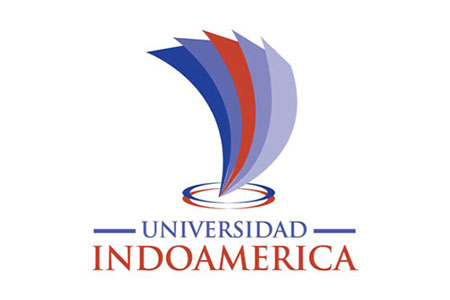 UNIVERSIDAD TECNOLÓGICAINDOAMÉRICAFACULTAD DE …………………………………… ……..........................CARRERA DE …………………………………………TEMA: ………………………………………………………………………………………………………………………………………………………………………………Trabajo de titulación previo a la obtención del título de ………………………………..............Autor(a) ………………………………..Tutor(a) ……………………………….AMBATO (QUITO) – ECUADOR 20….ÍNDICE DE CONTENIDOSINTRODUCCIÓN 	iPlanteamiento del problema 	iiJustificación 	iiiObjetivos 	ivREVISIÓN DE LITERATURA	vAntecedentes investigativos 	viMarco Teórico	viiMETODOLOGÍA 	viiiEnfoque 	xiAlcance de la investigación 	xiContexto de la investigación 	xiCasos – universo – muestra	xiiiDiseño de la investigación 	xiiiProcedimiento	1Recolección de datos 	xiiiMarco Administrativo 	xiiiRecursos 	1Cronograma de Actividades 	1INTRODUCCIÓN   Abarca los antecedentes (tratados de manera breve, concreta y específica), un párrafo explicando por qué se realiza la investigación. Planteamiento del problema (1 hojas)¿Cuál es la realidad a investigar?Contextualización del problema de investigación  Formulación del problema (de ser necesario se realiza mediante una interrogante de la investigación) Preguntas directrices. Cada pregunta directriz se refiere a un aspecto importante del problema. De estos interrogantes se derivan más adelante los objetivos.  Delimitación del objeto de investigación (temporal y espacial, sujetos de estudio)Justificación (1hoja)¿Por qué́ se investigó? Se pueden tomar para la redacción los siguientes aspectos Interés por investigar
Importancia teórico practica Novedad en algún aspecto Utilidad (beneficiarios)
Impacto
Factibilidad Objetivos Redactar el objetivo general y los objetivos específicos de la investigación REVISIÓN DE LITERATURA Antecedentes investigativos (5 revisiones bibliográficas – 1 hoja)Son los estudios previos que fueron relacionados con el planteamiento del problema.Marco teórico (1hoja)En esta se incluyen y comentan las teorías que se manejaron y se hace un sumario de los temas y hallazgos más importantes en el pasado y se señala como nuestra investigación amplía la literatura actual. Finalmente, tal revisión nos debe responder la pregunta: ¿dónde estamos ubicados actualmente en cuanto al conocimiento referente a nuestras preguntas y objetivos? METODOLOGÍA (1hojas)Esta parte del reporte describe cómo fue llevada a cabo la investigación, e incluye: Enfoque (cuantitativo, cualitativo o mixto).Alcance de la investigación (exploratorio, descriptivo, correlacional – causal)Contexto de la investigación (lugar, tiempo, así como accesos y permisos)Casos – universo -muestra(tipo, procedencia, edades, género o aquellas características que sean relevantes de los casos; descripción del universo y la muestra, y procedimiento de selección de la muestra).Diseño de la investigación (transaccional o transversal, longitudinal)Procedimiento Es un resumen de cada paso en el desarrollo de la investigación). Por ejemplo. En una encuesta se refiere cómo se contactó́ a los participantes y se realizaron las entrevistas, las encuestas etc. En este rubro se incluyen los problemas enfrentados y la forma en que se resolvieron. Recolección de datos Descripción detallada de los procesos de recolección de los datos y qué se hizo con los datos una vez obtenidos. En cuanto a la recolección, es necesario describir qué datos fueron recabados, cuándo fueron recogidos y cómo: forma de recolección o instrumentos de medición utilizados, con reporte de la confiabilidad, validez y objetividad, así́ como las variables o conceptos, eventos, situaciones y categorías. Marco Administrativo (máximo dos hojas)Recursos Describa los recursos tanto humanos como económicos que utilizará para realizar la investigación.Cronograma de actividades En el siguiente cuadro escriba las actividades y los tiempos en los que irá desarrollando cada una las partes de la Tesina hasta su conclusión. (la hoja puede estar en horizontal)REFERENCIAS Son las fuentes primarias utilizadas por el investigador para elaborar el marco teórico u otros propósitos; se incluyen al final del reporte, ordenadas alfabéticamente y siguiendo un estilo de publicaciones en Normas APA.NºACTIVIDADES DICDICDICDICENEENEENEENEFEBFEBFEBFEBMARMARMARMARABRABRABRABRMAYMAYMAYMAYJUNJUNJUNNºACTIVIDADES 123412341234123412341234123123